ПОЛИТИКА КОНФИДЕНЦИАЛЬНОСТИ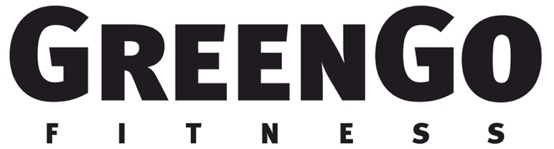 В ОТНОШЕНИИ ПЕРСОНАЛЬНЫХ ДАННЫХ  1. Общие положения  Настоящая политика обработки персональных данных составлена в соответствии с требованиями Федерального закона от 27.07.2006. No152-ФЗ «О персональных данных» и определяет порядок обработки персональных данных ООО "Гринго Фитнес" (далее – Компания).
  1.1. Компания ставит своей важнейшей целью соблюдение прав и свобод человека и гражданина при обработке его персональных данных, в том числе защиты прав на неприкосновенность частной жизни, личную и семейную тайну.  1.2. Настоящая политика Компании в отношении обработки персональных данных (далее – Политика) применяется ко всей информации, которую Компания может получить о посетителях веб-сайта www.greengofit.ru.  2. Основные понятия, используемые в Политике  2.1. Автоматизированная обработка персональных данных – обработка персональных данных с помощью средств вычислительной техники;  2.2. Блокирование персональных данных – временное прекращение обработки персональных данных (за исключением случаев, если обработка необходима для уточнения персональных данных);
  2.3. Веб-сайт – совокупность графических и информационных материалов, а также программ для ЭВМ и баз данных, обеспечивающих их доступность в сети интернет по сетевому адресу;
  2.4. Информационная система персональных данных — совокупность содержащихся в базах данных персональных данных, и обеспечивающих их обработку информационных технологий и технических средств;
  2.5. Обезличивание персональных данных — действия, в результате которых невозможно определить без использования дополнительной информации принадлежность персональных данных конкретному Пользователю (лицу) или иному субъекту персональных данных;
  2.6. Обработка персональных данных – любое действие (операция) или совокупность действий (операций), совершаемых с использованием средств автоматизации или без использования таких средств с персональными данными, включая сбор, запись, систематизацию, накопление, хранение, уточнение (обновление, изменение), извлечение, использование, передачу (распространение, предоставление, доступ), обезличивание, блокирование, удаление, уничтожение персональных данных;  2.7. Персональные данные – любая информация, относящаяся прямо или косвенно к определенному или определяемому Пользователю веб-сайта www.greengofit.ru
  2.8. Пользователь – любой посетитель веб-сайта www.greengofit.ru  2.9. Предоставление персональных данных – действия, направленные на раскрытие персональных данных определенному лицу или определенному кругу лиц;
  2.10. Распространение персональных данных – любые действия, направленные на раскрытие персональных данных неопределенному кругу лиц (передача персональных данных) или на ознакомление с персональными данными неограниченного круга лиц, в том числе обнародование персональных данных в средствах массовой информации, размещение в информационно-телекоммуникационных сетях или предоставление доступа к персональным данным каким-либо иным способом;  2.11. Трансграничная передача персональных данных – передача персональных данных на территорию иностранного государства органу власти иностранного государства, иностранному физическому или иностранному юридическому лицу;
  2.12. Уничтожение персональных данных – любые действия, в результате которых персональные данные уничтожаются безвозвратно с невозможностью дальнейшего восстановления содержания персональных данных в информационной системе персональных данных и (или) уничтожаются материальные носители персональных данных.  3. Персональные данные  3.1. Компания может обрабатывать следующие персональные данные Пользователя  3.2. Также на сайте происходит сбор и обработка обезличенных данных о посетителях (в т. ч. файлов «cookie») с помощью сервисов интернет-статистики.
  3.3. Вышеперечисленные данные далее по тексту Политики объединены общим понятием Персональные данные.   4. Цели обработки персональных данных  - фамилия, имя, отчество;
  - дата рождения;  - место рождения;
  - адрес регистрации;  - паспортные данные;  - зашифрованные данные банковской карты и срок ее действия;   - изображение (фотография) Пользователя;
  - адрес электронной почты;
  - номер мобильного телефона;  - время и место оказания услуг Клиенту клуба;  - информация об оплате услуг Клиентом клуба.  4.1. Цель обработки персональных данных Пользователя  - исполнение Договора;
  - обеспечение возможности посещения мероприятий Компании;
  - направление на электронную почту, мобильный телефон и (или) размещение в личном кабинете уведомлений и иной информации, в т. ч. рекламной информации и информации о специальных предложениях Компани;
  - предложение новых услуг предоставляемых Компанией;
  - проведение опросов, анкетирования, рекламных и маркетинговых исследований в отношении услуг, предоставляемых Компанией;
  - обеспечение прав и законных интересов Компании или третьих лиц (посетителей, работников фитнес-клуба), либо для достижения общественно значимых целей (в частности для обеспечения безопасности субъекта персональных данных, посетителей и работников, находящихся на территории Клуба).  4.2. Пользователь может отозвать свое согласие на обработку его персональных данных направлением электронного письма на адрес: info@greengofit.ru. При этом, настоящим Компания информирует Клиента о том, что Компания вправе продолжить обработку персональных данных без согласия Клиента в целях исполнения настоящего Договора, а также если это необходимо для осуществления прав и законных интересов Компании или третьих лиц (посетителей, работников фитнес-клуба), либо для достижения общественно значимых целей (в частности для обеспечения безопасности субъекта персональных данных, посетителей и работников, находящихся на территории Клуба).
  4.3. Обезличенные данные Пользователей, собираемые с помощью сервисов интернет-статистики, служат для сбора информации о действиях Пользователей на сайте, улучшения качества сайта и его содержания.  5. Основания обработки персональных данных  5.1. Компания может получить персональные данные Пользователя только в случае, если Пользователем были заполнены специальные формы сбора данных, расположенные на сайте www.greengofit.ru, а также была осуществлена отправка персональных данных путем нажатия соответствующей кнопки по окончании процедуры ввода персональных данных в специальные формы для их сбора.  5.2. До осуществления отправки персональных данных, введенных в специальные формы на сайте http://greengofit.ru на ознакомление Пользователю, представляется настоящая Политика. Заполняя соответствующие формы и (или) отправляя свои персональные данные Компании, Пользователь выражает свое согласие с настоящей Политикой.
  5.3. Компания обрабатывает обезличенные данные о Пользователе в случае, если это разрешено в настройках браузера Пользователя.
  6. Порядок сбора, хранения, передачи и других видов обработки персональных данных  6.1. Безопасность персональных данных, которые обрабатываются Компанией, обеспечивается путем реализации правовых, организационных и технических мер, необходимых для выполнения в полном объеме требований действующего законодательства в области защиты персональных данных.
  6.12. Компания обеспечивает сохранность персональных данных и принимает все возможные меры, исключающие доступ к персональным данным неуполномоченных лиц.  7. Трансграничная передача персональных данных  7.1. Компания до начала осуществления трансграничной передачи персональных данных обязана убедиться в том, что иностранным государством, на территорию которого предполагается осуществлять передачу персональных данных, обеспечивается надежная защита прав субъектов персональных данных.
  7.2. Трансграничная передача персональных данных на территории иностранных государств, не отвечающих вышеуказанным требованиям, может осуществляться только в случае наличия согласия в письменной форме субъекта персональных данных на трансграничную передачу его персональных данных и (или) исполнения договора, стороной которого является субъект персональных данных.  8. Заключительные положения  8.1. Политика действует бессрочно до замены ее новой версией.
  8.2. Актуальная версия Политики в свободном доступе расположена в сети Интернет по адресу www.greengofit.ru.